ГОСУДАРСТВЕННОЕ БЮДЖЕТНОЕ ПРОФЕССИОНАЛЬНОЕ  ОБРАЗОВАТЕЛЬНОЕ УЧРЕЖДЕНИЕ «ПЕРМСКИЙ ТЕХНИКУМ ОТРАСЛЕВЫХ ТЕХНОЛОГИЙ»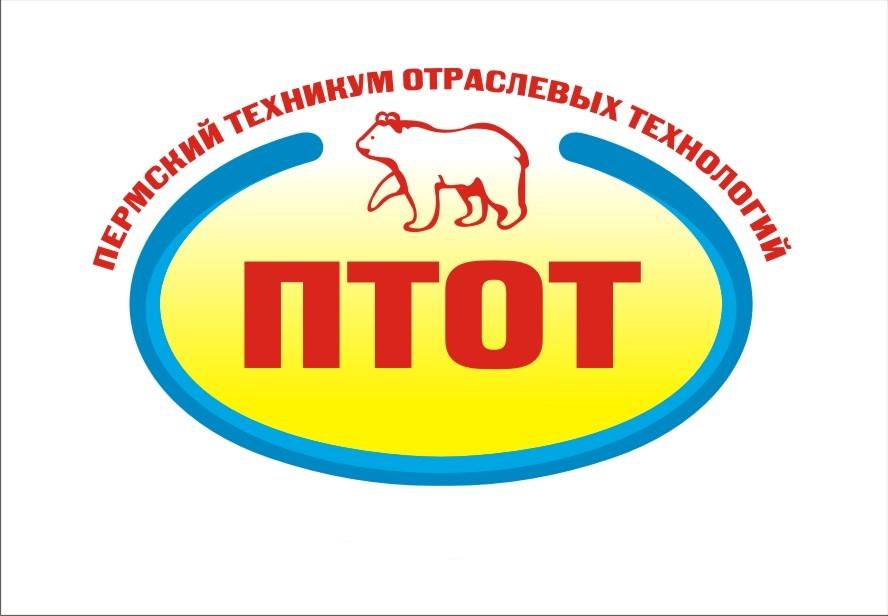 Методические рекомендации  к разработке сценария современного урокаМетодическое пособиеАвтор: Белева Александра АлексеевнаПреподаватель физикиКонтактный телефон:89526407305E-mail: beleva65@mail.ruПермь, 2019Методические рекомендации к разработке сценария современного урока: /А.А. Белева.- П.- ПТОТ 2019.- 59 с. Рецензенты:преподаватель высшей квалификационной категории ГБПОУ «Пермский нефтяной колледж» Л.Г.Гордейчук (физика, гидравлика, термодинамика)преподаватель высшей квалификационной категории ГБПОУ «Пермский техникум отраслевых технологий» Покровская В.В.; председатель ЦК естественно - математических дисциплин; Методическое пособие утверждено на заседании методического объединения естественно-математических дисциплин ГБПОУ «Пермский техникум отраслевых технологий» (Протокол № 21  от 21 сентября 2018)СодержаниеАннотацияЦель данного пособия - оказание практической помощи педагогам в разработке технологических карт  современного урока.  В связи с изменениями, которые были внесены в ФГОС СПО  на основании Письма  № 06-259 от 17 марта 2015 года  необходимо каждому педагогу,  научиться,  во-первых, правильно составлять технологическую карту урока; во-вторых, как отметил  доктор психологических наук Г.А. Цукерман  «Не вводить знания в готовом виде. Даже если нет никакой возможности повести детей к открытию нового, всегда есть возможность создать ситуацию поиска…».Т.е. современный педагог должен быть профессионалом, который инициирует действия обучающихся, консультируя и корректируя эти действия; должен обладать информационной компетенцией и использовать развивающие технологии. Однако ряд преподавателей испытывают затруднения при подготовке современного урока  с постановкой цели урока;  с выбором  методов обучения, приемов и способов создания ситуаций, которые позволяют применить приобретенные знания, умения, компетенции ( ЗУК). Задачи данного пособия:оказать методическую помощь в   составлении технологической карты  современного  урока; представить  топологию современных уроков и их структуру;представить различные модификации технологических карт современного урока. Данное  пособие адресовано преподавателям. В нем представлены структура уроков, соответствующих требованиям ФГОС  третьего поколения,   образцы технологических карт, некоторые методические приемы, которые можно применить на  тех или иных этапах урока,  представлены  разработки технологических карт уроков по физике. авторскими наработками может воспользоваться как молодой специалист, так и преподаватель со стажем.Глава I. Конструирование технологической  карты урока в соответствии с требованием ФГОССамо понятие "технологическая карта" пришло в образование из промышленности. Технологическая карта – технологическая документация в виде карты, листка, содержащего описание процесса изготовления, обработки, производства определённого вида продукции, производственных операций, применяемого оборудования, временного режима осуществления операций.В литуроведческих источниках существует масса определений технологической карты урока, остановимся на некоторых из них.Иоффе А.Н. трактует данное понятие так: «Технологическая карта — это стандартизированный документ, который содержит необходимые сведения, инструкции для выполнения какого-либо технологического процесса».С точки зрения  академика В.М. Монахова  «Технологическая карта — документ, содержащий описание дидактической основы проекта (целеполагание, логическая структура) и педагогической техники (диагностика, дозирование домашних заданий, коррекция), используемых в данном учебном периоде инновационных».У  М.Н. Капранова есть свое определение: «Технологическая карта урока — это новый вид методической разработки, обеспечивающий эффективное и качественное преподавание учебных курсов в школе и возможность достижения планируемых результатов освоения основных образовательных программ в соответствии с ФГОС второго поколения». Академик Н.Я. Мороз   считает, что  технологическая карта урока — это обобщенно-графическое выражение сценария урока, основа его проектирования, средство представления учителем индивидуальных методов педагогической деятельности.С нашей точки зрения технологическая карта учебного занятия – это способ графического проектирования учебного занятия, таблица, позволяющая структурировать занятие по выбранным преподавателем параметрам. Такими параметрами могут быть этапы учебного занятия , его цели, содержание учебного материала, методы и приемы организации учебной деятельности обучающихся, деятельность преподавателя  и деятельность обучающихся. Таким образом, можно сказать, что  задача технологической карты  – отразить  деятельностный подход  в обучении, который пришел на смену знаниемову подходу.В традиционном плане мы  расписывали  в основном содержательную  сторону учебного занятия, что затрудняет  провести его педагогический анализ. Форма записи учебного занятия в виде технологической карты дает видение взаимосвязей этапов, методов, приемов и содержания учебного занятия, педагогического взаимодействия между участниками процесса.Технологические карты раскрывают общедидактические принципы и алгоритмы организации учебного процесса, обеспечивающие условия для освоения учебной информации и формирования личностных, метапредметных и предметных умений обучающихся , соответствующих требованиям ФГОС второго поколения к результатам образования.Чтобы составить технологическую карту урока, необходимо определить её структуру. Единой принятой структуры нет. Например, Мороз Н.Я.  предлагала разделить структуру технологической карты на блоки:- блок целеполагания (что необходимо сделать, воплотить);- инструментальный блок (какими средствами это достижимо);- организационно–деятельностный блок (структуризация на действие и операции).Большинство авторов придерживаются этих блоков, но меняя внутреннюю часть отдельного блока.I. Блок целеполагания          1.Тема урока.2.Цель урока.3.Планируемый результат: знания, умения, навыки.4.Личностноформирующая направленность урока.ІІ. Блок инструментальный.1.Задачи урока.2.Тип урока.3.Учебно-методический комплекс.ІІІ. Блок организационно-деятельностный.1.Таблица-схема «План урока».2.Диагностика результатов урока.3.Домашнее задание.Формы технологических карт учебных занятийВ процессе подготовки к уроку  кандидат педагогических наук, старший  научный  сотрудник  лаборатории медиаобразования ФГНУ "Институт содержания и методов обучения"  Российской академии образования Е.В. Якушина  предлагает  учителю заполнять технологическую карту урока либо с дидактической, представленной в двух вариантах,  либо с методической структурой урока. Вариант   технологической карты Е .В. Якушиной с дидактической структурой урока представлен в таблице №1.Таблица №1Технологическая карта с дидактической структурой  урока* Дидактическая структура урока формируется в соответствии с основными этапами урока, но может меняться в зависимости от типа урока. - Примеч. авт.В качестве примера рассмотрим фрагмент заполненной технологической карты, которая представлена в таблице 4 .Преподаватель, проводящий урок, имеет возможность координировать планируемые результаты и деятельность всех участников образовательного процесса на уроке (как по горизонтали, так и по вертикали таблицы).Таблица 4. Фрагмент заполнения  ТК с дидактической структурой урокаОднако, технологическая карта урока, используемого большинством педагогов в школах,  выглядит следующим образом (смотри таблицу 3).Таблица № 3. Технологическая карта урока, реализующего цели формирования у обучающихся  УУДДля заполнения  такой технологической карты следует указывать УУД, которые представлены  на схеме 1.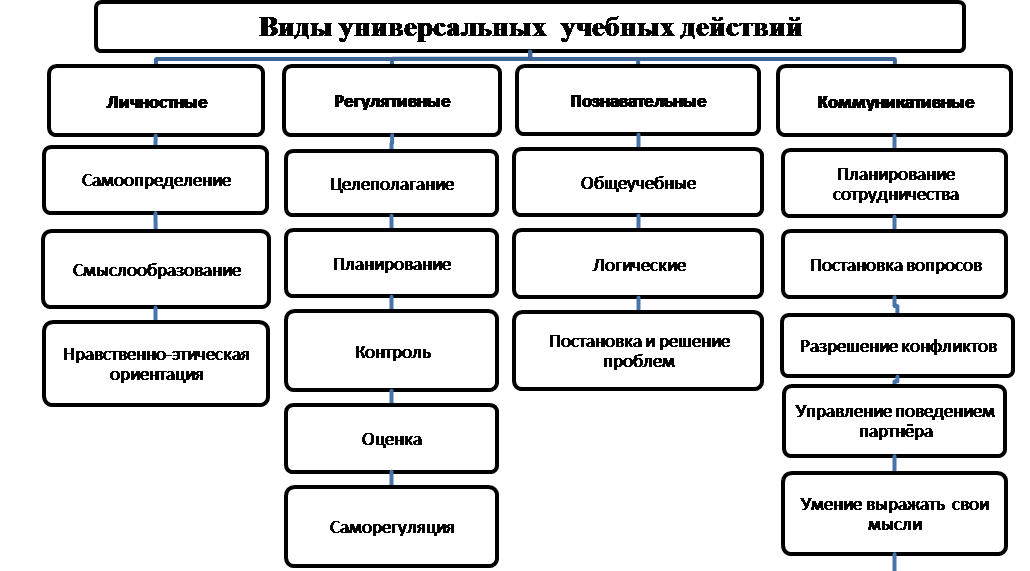 Схема 1. УУДСамоопределение – определение человеком своего места в обществе и жизни в целом, выбор ценностных ориентиров, определение своего «способа жизни» и места в обществе.Смыслообразование, т. е. установление обучающимися связи между целью учебной деятельности и ее мотивом, другими словами, между результатом учения и тем, что побуждает деятельность, ради чего она осуществляется. Нравственно-этическая ориентация, в том числе и оценивание усваиваемого содержания (исходя из социальных и личностных ценностей), обеспечивающее личностный моральный выбор.Конкретизируем содержание УУД, которые формируются на уроках физики.1.Личностные  действия обеспечивают ценностно-смысловую ориентацию обучающихся, а именно:1) сформированность познавательных интересов, интеллектуальных и творческих способностей обучающихся;2) убежденность в возможности познания природы в необходимости различного использования достижений науки и технологии для дальнейшего развития человеческого общества, уважение к творцам науки и техники, отношение к физике как к элементу общечеловеческой культуры;3) самостоятельность в приобретении новых знаний и практических умений;4) готовность к выбору жизненного пути в соответствии с собственными интересами и возможностями;5) мотивация образовательной деятельности обучающихся воспитанников на основе личностно-ориентированного подхода;6) формирование ценностных отношений друг к другу, к учению, к результатам обучения2.Регулятивные действия обеспечивают организацию обучающимся своей деятельности, к ним относятся: целеполагание, как постановка учебной задачи на основе соотнесения того, что известно и усвоено обучающимися, и того, что еще неизвестно; планирование - определение последовательности промежуточных целей с учетом конечного результата; составление плана и последовательности действий; прогнозирование - предвосхищение результата и уровня усвоения его временных характеристик; контроль в форме сличения способа действия и его результата с заданным эталоном с целью обнаружения отклонений и отличий от эталона; коррекция - внесение необходимых дополнений и корректив в план, и способ действия в случае расхождения от эталона; оценка - выделение и осознание обучающимися того, что уже усвоено и что еще подлежит усвоению, осознание качества и уровня усвоения; волевая саморегуляция, как способность к мобилизации сил и энергии, способность к волевому усилию, преодоление препятствия.Регулятивные универсальные учебные действия формируются при выполнении лабораторных работ, при решении экспериментальных задач, при решении качественных и количественных задач.3.Коммуникативные универсальные действия обеспечивают социальную компетентность и сознательную ориентацию обучающихся на позиции других людей, умение слушать и вступать в диалог, участвовать в коллективном обсуждении проблем;Видами коммуникативных действий являются:• планирование учебного сотрудничества с учителем и сверстниками – определение цели;• постановка вопросов - принципиальное сотрудничество в поиске и сборе информации;• управление поведением партнера - контроль, коррекция, оценки действий партнера;• умение с достаточной полнотой и точностью выражать свои мысли в соответствии с задачами и условиями коммуникации;• владение монологической и диалогической формами речи.В коммуникативную компетентность входит способность устанавливать и поддерживать необходимые контакты с другими людьми, владение определенными нормами общения, поведения.Система практических заданий в курсе физики создает замечательную возможность для формирования коммуникативных УУД. Групповое выполнение практических работ формирует у обучающихся «умение организовывать учебное сотрудничество и совместную деятельность с учителем и сверстниками; работать индивидуально и в группе: находить общее решение и разрешать конфликты на основе согласования позиций и учёта интересов; формулировать, аргументировать и отстаивать своё мнение»4. Познавательные универсальные учебные действия включают:Общеучебные (исследовательские, информационные, знаковосимволические, умение структурировать знания, выбор наиболее эффективных способов ре шения задач в зависимости от конкретных условий, познавательная и личностная рефлексия, контроль и оценка процесса и результатов деятельности и др)универсальные логические:сравнение конкретно-чувственных и иных данных (с целью выделения тождеств), различия, определения общих признаков и составление классификации;анализ - выделение элементов, расчленение целого на части;синтез - составление целого из частей;сериация - упорядочение объектов по выделенному основанию;классификация - отношение предмета к группе на основе заданного признака;обобщение - генерализация и выведение общности для целого ряда или класса единичных объектов на основе выделения сущностной связи;доказательство - установление причинно - следственных связей, построение логической цепи рассуждений; установление аналогий.С целью реализации познавательных УУД  можно использовать структурно - логические схемы, тренажеры.На наш взгляд целесообразней использовать технологическую карту с методической структурой урока,  поскольку УУД можно  отразить, когда формулируем деятельностную цель урока и  делаем прогнозируемый результат урока.Вариант   технологической карты Е .В. Якушиной  с методической структурой урока  представлен в таблице №4. Таблица №4 «Технологическая карта с методической структурой урока»В чем отличие  технологической карты с дидактической структурой урока  предлагаемой Е.В.Якушиной от  технологической карты урока с методической структурой?Обратимся к этому виду технологической карты и внимательно изучим ее структуру.В таблице выделены три основных блока. Первый блок – «Дидактическая структура урока». Второй –  «Методическая структура урока». Третий блок –  «Признаки решения дидактических задач»Рассмотрим подробнее второй и третий блоки технологической карты.Итак, блок «Методическая структура урока». Он содержит пять позиций. Заполнение их требует от преподавателя понимания и применения основных вопросов методики преподавания предмета.«Методы обучения» преподаватель указывает, какой из методов обучения (практико-ориентированный, демонстрационный  , проблемный и пр.) он будет применять на том или ином этапе урока. Это поможет согласовать методы обучения  и ожидаемые результаты,«Форма деятельности». Преподаватель продумывает соответствие форм обучения (фронтальная, групповая, индивидуальная, коллективная) решению основной дидактической задачи урока и целесообразность использования предложенных форм.«Методические приемы и их содержание». Заполнение третьего блока помогает преподавателю в прогнозировании разнообразных приемов, методов и средств обучения, включая информационные (программные мультимедиа средства на различных этапах урока: обучающие программы и презентации, электронные учебники, видеоролики, тексты надпредметного содержания, а также электронные образовательные ресурсы.Предполагается, что в графе «Средства обучения» преподаватель укажет, какие вербальные, визуальные, технические и др. (в зависимости от классификации то по тому или иному признаку) средства обучения он будет применять для достижения планируемого результата на данном этапе урока.  Однако новые образовательные стандарты  ставят перед нами задачу образования детей (а не обучения).  Вот почему  мы должны  изучить, понять, принять, творчески переработать свое отношение к понятию "средства обучения", наполнить  его новым смыслом и новым содержанием, создавая тем самым условия, при которых наши ученики смогли бы достичь новых образовательных результатов  (личностных, метапредметных и предметных).  В данном контексте мы будем рассматривать понятие «современная система средств обучения» как совокупность взаимосвязанных и взаимодействующих традиционных и инновационных средств обучения, интегрирующую  и функционально обеспечивающую все уровни информационно-образовательной среды и выполнение требований  Федерального государственного образовательного стандарта.В графе «Способы организации деятельности»  при описании способов организации деятельности обучающихся отметим важность правильного проектирования уровня самостоятельности обучающихся  при решении дидактической задачи урока, характера самостоятельной учебной деятельности (репродуктивный, самостоятельная работа с текстом, учебником, схемой, таблицей, т.е.  творческий), форм взаимопомощи, инструментов  формирующего оценивания, интерактивной составляющей и доли самостоятельной работы обучающихся с ИКТ (в зависимости от уровня технической оснащенности класса).Обратимся к третьему блоку технологической карты Е.В. Якушиной с методической структурой урока. Этот блок называется «Признаки решения дидактических задач». Е.В.Якушина ожидает, что преподаватель даст описание, как можно понять, что запланированный результат достигнут. Вероятно, в данном блоке следует проанализировать планируемые результаты с их измеримостью и достижимостью. Вполне уместно здесь прописать формы контроля.Итак,  использование предложенной Е.В. Якушиной  технологической карты с методической структурой урока подвигает преподавателя на глубокий анализ внешних и внутренних  связей, однако ориентиры на достижение планируемого результата на уроке  неявны, скрыты. Это может вызвать определенные трудности у преподавателей, принявших решение использовать данную технологическую карту. Очень часто преподаватели используют технологическую карту,  которая представлена  в таблице №5, используемая педагогами многих учебных заведений.Таблица №5. Технологическая карта, используемая педагогами ОУПроанализировав структуру этой технологической карты, можно сделать вывод, что деятельность преподавателя уже завуалирована во второй, третьей и четвертой колонках. Технологическая  карта,  предложенная  заведующей кафедрой педагогики ПГГПУ, профессором Е.К. Гитман  также относится к технологической карте с методической структурой урока и  представлена в таблице № 6.Таблица № 6. Технологическая карта с методической структурой  урокаПоскольку в процессе реализации требований ФГОС позиция педагога меняется, то актуальным является проблемный урок. Технологическая карта проблемного урока представлена в таблице 7.Таблица 7. Технологическая карта проблемного урокаЭтапы урока(количество этапов и их название могут варьироваться в зависимости от формы организации учебного занятия)1.3. Структура современного урокаСистемно-деятельностный подход  предлагает  следующие типы учебных занятий,   которые распределяет по целеполаганию имеют определенную структуру. В таблице № 8 представлена новая и старая формулировка типов учебных занятийТаблица 8.Типология урокаДалее мы рассмотрим типы современных уроков, их структуру и формулирование целей к каждому типу урока, которые представлены в таблице 9. Таблица 9. Структура уроков по ФГОСГлава II. Методические рекомендации  к формулированию цели учебного занятия и универсальных учебных действий.Одним из ведущих компонентов урока и учебно-воспитательного процесса в целом являются цели.Цель — это фокус, вокруг которого организуется весь урок; его контролирующая сила, направляющая всю деятельность преподавателя и обучающихся. Необходимо учитывать и тот факт, что категория цели, согласно И. П. Павлову, вообще составляет одну из основ человеческого поведения. Рефлекс цели связан с рефлексом внимания, имеющим фундаментальное значение в учебном процессе.Методически грамотно сформулированные цели позволяют в конце урока проверить степень их достижения, сделать необходимые выводы, скорректировать деятельность на последующих уроках, обеспечивая взаимосвязь уроков одной темы. Цели призваны реализовать системность процесса обучения, поскольку составляют определенную иерархию. Определение целей урока начинается с операции продумывания их по нисходящей линии: цели обучения, цели предмета, цели темы и цели данного урокаЦель обучения предполагает формирование у обучающихся новых понятий и способов действий, системы научных знаний и т.п. Цель выражается  отглагольным существительным. Ее необходимо конкретизировать, например:Обеспечение усвоения обучающимися закона, признаков, свойств, особенностей ...;Отработка навыки (указать какие);Устранение пробелов в знаниях;Усвоение учащимися понятий (каких?);Выявление и закрепление знаний по теме …; Формирование новых понятий (идет их перечень) ;Обучение навыкам работы с текстом надпредметного содержания Изучение схем включения …;Изучение принципа действия и устройства …;Расширение знаний о …; Выявление знаний по теме …, умение их применять в условиях ... Изучение способов определения …; Изучение последовательности действий …; Изучение общих схем …;Изучение назначения различных устройств, приборов;Изучение особенностей протекания явлений …;Знакомство с порядком выполнения действий …;Обеспечение знаний учащимися каких-то понятий, определений, теорем ...;Установление уровня знаний по теме...;Цель предмета физики:развитие познавательных интересов, интеллектуальных и творческих способностей в процессе приобретения знаний и умений по физике с использованием различных источников информации;развитие представлений о границах применимости физических законов и теорий, о роли выдающихся учёных в развитии физики;понимания значимости физики для развития техники и общественного прогресса,  для своей будущей профессии для установления гармонии между человеком и природой;овладение исследовательскими умениями проводить наблюдения, планировать, выполнять и оценивать результаты физических экспериментов, выдвигать гипотезы и строить модели, применять полученные знания по физике для объяснения разнообразных физических явлений и свойств веществ.Цель учебного занятия  должна  формулироваться через деятельность обучающихся и планируемые результаты обучения. Следует отметить, что обучающиеся должны сами  сформулировать цель,  а для этого их  необходимо столкнуть с ситуацией, в которой они  обнаружат дефицит своих знаний и способностей. В этом случае цель им воспримется как проблема.  Ниже мы приведем  примеры. «Например, ситуация: с вопросом «чье имя носит улица?» к об- учающимся обратились иностранцы. Так можно начать разговор о космонавтах на уроке физики по динамике. При изучении  раздела «Оптика» можно предложить ситуацию: 18 марта 1967 года  огромный танкер "Торри Кэньон" разбился на скалистом побережье Корнуолла. В результате катастрофы нефть разлилась и на поверхности моря в дневное время суток можно было увидеть цветную мозаику. ( смотри рисунок) Катастрофа погубила мелких обитателей побережья - улиток, морских желудей, от склеивания нефтью перьев погибли тысячи чаек. Прошло два года, пока живой мир побережья в тех местах, где нефть выбросило на берег, хоть чуть-чуть восстановился. А там, где применяли диспергаторы, до восстановления флоры и фауны прошло десятилетие: противоядие оказалось хуже яда. Нефть уничтожает всё. 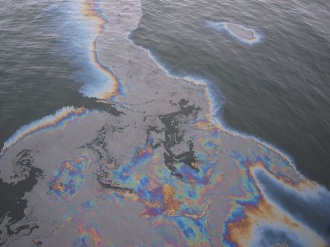 Обучающиеся выясняют причину появления цветной мозаики. Определяют тему и цель урока.Для того, чтобы правильно отразить в технологической карте учебного занятия формируемые преподавателем УУД, в таблице №10  приведен  перечень примерных формулировок личностных, метапредметных и предметных действий практически по   всем темам курса физики с учетом примерных программ, разработанных ФИРО.Таблица 9. Формирование учебных действий на уроках физикиГлава III. Примеры технологических карт уроков физики.Прежде чем перейти к  разработке   технологических карт урока, хотелось бы отметить, что этапы урока можно объединять. Кроме того, на ряду с личностными, регулятивными, познавательными и коммуникативными универсальными учебными действиями, фундаментальное ядро содержания общего образования обозначает еще и метапреметные (т.е. надпредметные или метапознавательные) универсальные действия, которые   часто  трактуются как умственные действия учащихся, направленные на анализ и управление своей познавательной деятельностью.Личностные действия сопрягаются с личностными результатами изучения предмета и обеспечивают ценностно-смысловую ориентацию учащихся, регулятивные действия - с метапредметными результатами и обеспечивают организацию учебной и внеучебной деятельности, познавательные универсальные ученые действия - с метапредмными и предметными результатами, а коммуникативные действия востребованы на каждом из трех уровней результатов образования обучающегося, поскольку обеспечивают эффективное взаимодействие участников образовательного процесса. С учетом этого в третьей главе предложены   технологические карты двух видов  для 4 типов уроков.3.1. Технологическая карта  урока  «открытия нового знания»Тема:  «Движение  искусственных спутников Земли»Место и роль учебного занятия в преподавании дисциплин: Раздел 1. «Механика»; тема 1.2. «Законы динамики» учебное занятие  № 20 , позволяющее расширить и углубить знания, полученные  при изучении   при изучении  движения тел в  земных условиях при наличии сил трения Деятельностная цель урока: Формирование у обучающихся умений реализовывать: регулятивные действия (целеполагание; составление плана последовательности действий); коммуникативные действия (умение с достаточной полнотой и точностью выражать свои мысли в соответствии с задачами и условиями коммуникации); познавательные действия (поиск и выделение необходимой информации, с применением методов информационного поиска, в том числе с помощью компьютерных средств; структурирование знаний; выбор наиболее эффективных способов решения задач в зависимости от конкретных условий)Содержательная цель урока – расширение понятийной базы за счет включения в нее новых элементов: первая,  вторая, третья, четвертая космические скорости; экстраполяция ЗУК в новые условия Задачи:Обучающая: Создать условия для проверки  умений  планировать свою деятельность; навыков работы с текстом, видеокейсом; вычислительных навыковВОСПИТАТЕЛЬНАЯ: создать условия для развития  коммуникативных навыков через разнообразные виды речевой деятельности (монологическая, диалогическая речь);создать условия для развития таких аналитических способностей учащихся, как умение анализировать, сопоставлять, сравнивать , обобщать познавательные объекты, делать выводыРазвивающая: создать условия для развития ключевых (учебно-познавательные, общекультурные, коммуникативные, информационные  компетенции,) общепредметных физических компетенций: невесомость, гравитация, свободное падение, космические скорости.Тип урока:   открытие новых знанийВид учебного занятия: проблемный урокФорма деятельности:   фронтальная, групповаяТСО: компьютер, мультимедийный проектор, интерактивная доскаКМО:  презентация, видео, учебники, текстыМежпредметные связи: физика, астрономия, экология.Используемые методы обучения: вербальный: эвристическая и дедуктивная  беседа.наглядный:   видеофрагменты, демонстрация презентации.практический: листы рабочей тетради, текстыисследовательский:  обсуждение полученной информации, решение основной проблемы урокарефлексивный: итоговая рефлексия. Принципы: коммуникативной направленности, деятельностного подхода в обучении,прочности усвоения знаний, умений,наглядности, доступности и посильности. Планируемые результаты: Обучающиеся получат возможность научиться: самостоятельно ставить новые учебные цели и задачи; адекватно оценивать свои возможности достижения поставленной цели;учитывать разные мнения и интересы и обосновывать собственную позицию; брать на себя инициативу в организации совместного действия;участвовать в коллективном обсуждении проблемы;ставить проблему, аргументировать её актуальность; искать наиболее эффективные средства достижения поставленной задачи.Конструктор урока3.1. 2.Технологическая карта   урока  «открытия нового знания»Тема:  «Фотоэффект и его законы» Место и роль учебного занятия в изучаемом разделе: урок № 151 в разделе «Элементы квантовой физики»  Методическая цель учебного занятия: «организовать проблемную ситуацию по обсуждению вопроса о физическом явлении фотоэффект».  Деятельностная  цель урока (работает на метапредметный результат): а) формирование у учащихся умений:аргументировать свои  предположения при формулировании цели и  понятия  физического явления при анализе проблемной ситуации;проводить различия между фактами и предположениями;б) создать условия для формирования умений структурировать, анализировать  информацию Содержательная цель учебного занятия (ориентирована на предметный результат): обеспечить освоение обучающимися природы явления фотоэффекта,  его закономерностях и видах.Тип урока: урок открытия новых знаний Вид урока: проблемный урокФорма урока: самостоятельная работа с текстовым документомФормы организации учебной деятельности: индивидуальная, фронтальная.Для подготовки данной разработки  были использованы материалы с сайтов:http://fb.ru/article/48477/primenenie-fotoeffekta-vezde-i-mnogo http://ens.tpu.ru/POSOBIE_FIS_KUSN/Квантовая оптика. Атомная и ядерная физика. Физика элементарных частиц/02-1.htmhttp://bib.convdocs.org/v32927/фотоэффектhttp://fb.ru/article/48477/primenenie-fotoeffekta-vezde-i-mnogoЛитература:Тюрин Ю.И., Чернов И.П., Крючков Ю.Ю. Физика. Ч.3. Оптика. Квантовая физика (Атомная физика): Учебное пособие – Томск: Изд-во ТГУ, 2005. Задачи урока и результаты урока:3.2.  Технологическая карта урока   отработки  умений и рефлексииТема:  «Движение тел под действием нескольких сил»Место и роль учебного занятия в преподавании дисциплин:   Раздел 1. «Механика»; тема 1.2. «Законы динамики» учебное занятие  № 27 , позволяющее закрепить   умение  применять  формулы для решения задач Деятельностная цель урока: формирование представлений о физике как основе техники через решение задач военно - технического содержания и спортивного содержания и нахождение способов разрешения возникающих проблем; формирование регулятивных действий: составление правильной последовательности нахождения неизвестной силы.Б) содержательная цель: - закрепление и при необходимости и коррекция изученных  алгоритмов нахождения неизвестной физической величины.Задачи:Обучающая:создать условия для отработки навыков и умений  находить неизвестные физические величины, используя второй закон  Ньютона  как  по предложенному образцу решенных задач, так и  комбинированных задачВОСПИТАТЕЛЬНАЯ: содействовать развитию умений осуществлять рефлексивную деятельность;содействовать повышению уровня мотивации на уроках через средства обучения.Развивающая: Создать условия для развития вычислительных навыков и логического мышления Тип урока:   урок  отработки  умений и рефлексииВид учебного занятия: практикумФорма деятельности:   индивидуальная, фронтальнаяТСО: информационные картыКМО:  учебники,  справочникиМежпредметные связи: физика, физкультура, математикаИспользуемые методы обучения: наглядный:     необходимые формулы, образцы решенных задач в информационных картахпрактический:  задачи для самостоятельного  решения в информационных картахрефлексивный: итоговая рефлексия. Принципы: деятельностного подхода в обучении,прочности усвоения знаний, умений,наглядности, доступности и посильности. Планируемые результаты:  обучающиеся получат возможность:адекватно оценивать свои возможности достижения поставленной цели; искать наиболее эффективные средства достижения поставленной задачи;осуществлять  регулятивные действия самонаблюдения, самоконтроля, самооценки в процессе урокаКонструктор  урока 3.3.Технологическая карта  урока построения системы знаний (общеметодологической направленности).Тема:   « Практическое применение радиоволн»Место и роль учебного занятия в преподавании дисциплин: раздел «Электродинамика», тема 3.6. «Электромагнитные колебания и волны» учебное занятие  № 132 , позволяющее расширить и углубить знания, полученные  при изучении  темы 3.6. Деятельностная цель урока:  Формирование у обучающихся умений реализовывать:регулятивные действия (умение постановки проблемы и цели урока, прогнозирование) коммуникативные  действия (управление поведением партнера - контроль, коррекция, оценка действий партнера; умение с достаточной полнотой и точностью выражать свои мысли в соответствии с задачами и условиями коммуникации; владение монологической и диалогической формами речи).познавательные действия (поиск и выделение необходимой информации, с применением методов информационного поиска; структурирование знаний; выбор наиболее эффективных способов решения задач в зависимости от конкретных условий;логические действия (анализ, обобщение, сравнение, поиск, сопоставление)Содержательная цель урока – экстраполяция и глобализация предметных компетенций (Электромагнитная волна (ЭМВ),  свойства и характеристики  ЭМВ и ЭМК; индуктивность, электроемкость колебательного конткура);  надпредметных компетенций(основные сражения во время Великой отечественной войны-история; числовая информация - математикаЗадачи:Обучающая: Создать условия для проверки  умений  планировать свою деятельность; навыков работы с текстом, с интерактивной доской с; вычислительных  и экспериментальных навыковВОСПИТАТЕЛЬНАЯ: создать условия для развития  коммуникативных навыков через разнообразные виды речевой деятельности (монологическая, диалогическая речь);создать условия для развития таких аналитических способностей учащихся, как умение анализировать, сопоставлять, сравнивать , обобщать познавательные объекты, делать выводыРазвивающая: создать условия для развития ключевых (учебно-познавательные, общекультурные, коммуникативные, информационные  компетенции,) общепредметных физических компетенций: Электромагнитная волна (ЭМВ),  свойства и характеристики  ЭМВ и ЭМК; индуктивность, электроемкость колебательного контураТип урока:  уроки построения системы знаний (общеметодологической направленности Вид учебного занятия: пвоторительно-обощающийФорма деятельности:   групповая, фронтальнаяТСО: компьютер, мультимедийный проектор, интерактивная доскаКМО:  презентация,  тексты, листы рабочей тетрадиМежпредметные связи: физика, история, математикаИспользуемые методы обучения: вербальный: эвристическая и дедуктивная  беседа.наглядный:  демонстрация презентации.практический:  ,листы рабочей тетради, текстыисследовательский:  обсуждение полученной информации, решение основной проблемы урокарефлексивный: итоговая рефлексия. Принципы: коммуникативной направленности, деятельностного подхода в обучении,прочности усвоения знаний, умений,наглядности, доступности и посильности. Планируемые результаты: Обучающиеся получат возможность научиться: самостоятельно ставить новые учебные цели и задачи; адекватно оценивать свои возможности достижения поставленной цели;учитывать разные мнения и интересы и обосновывать собственную позицию; брать на себя инициативу в организации совместного действия;участвовать в коллективном обсуждении проблемы;искать наиболее эффективные средства достижения поставленной задачивыбирать  наиболее эффективных способов решения задач в зависимости от конкретных условий.Конструктор урока3.4.Технологическая карта   урока-исследованияТема:   «Волновые свойства  света»Место и роль учебного занятия в преподавании дисциплин: раздел «Электромагнитные волны и их свойства», тема 4.1. «Волновые свойства  света» учебное занятие  № 66 , позволяющее расширить и углубить знания, полученные  при изучении  темы 4.1.Деятельностная цель урока:  формирование  способностей  получать и применять новые знания в учебной деятельности через постановку проблемы, выдвижение гипотезы ее доказательства или опровержения, решение проблемыСодержательная цель:  формирование умения: 1) оперировать физическими понятиями: электромагнитная волна (ЭМВ) и ее  характеристики (длина волны, частота, скорость) в процессе работы над постановкой проблемы, выдвижением гипотезы и решением проблемы;2) структурировать и интерпретировать текстовую информацию; 3) экстраполировать   свойства  ЭМВ: преломление, отражение, интерференция, дисперсия и дифракцияСписок литературы1.Г. В. Бурменская, И. А. Володарская и др.; под ред. А. Г. Асмолова. Пособие для учителя:Формирование универсальных учебных действий в основной школе: от действия к мысли. Система заданий: / Г. В. Бурменская, И. А. Володарская М., 2010.2. Джалмухамбетов А.У. Учебное пособие: задачи-проблемы, задачи-оценки по физике и методы их решения / А.У. Джалмухамбетов, Г.П. Стефанова.- Астрахань, 2011. 142 с.3. Кудрявцева Н.Г. Системно – деятельностный подход как механизм реализации ФГОС нового поколения /Н.Г. Кудрявцева //Справочник заместителя директора. - 2011. - №4. - с.13-274. Концепция федеральных государственных образовательных стандартов общего образования: проект / [Рос. акад. образования]; под ред. А.М. Кондакова, А.А. Кузнецова. - М.: Просвещение, 2008.5. И.М. Логинова, Г. Л. Копотева «Конструирование технологической карты урока в соответствии с требованиями ФГОС»/ «Управление начальной школой» №12, 2011г.- 13с6. Мороз Н.Я. «Конструирование технологической карты урока: научно-методическое пособие. – Витебск: УО «ВОГИПК и ПРР и СО», 2006.-28с.7.Деятельностно – ориентированный подход к образованию//Управление школой. Газета изд. дома «Первое сентября». - 2011.- №9. - с.14-15.8. Деятельностный подход как основа педагогических технологий в обучении [Электронный ресурс] Режим доступа:www.nbuv.gov.ua/portal/soc_gum/pspo/2005_7_1/doc_pdf/Kolyada.pdf9.Приказ МО и науки РФ №1897 от 17.12.2010г. «Об утверждении и введении в действие ФГОС основного общего образования».10.Проектирование урока с учетом положений  ФГОС.[Электронный ресурс] Режим доступа: http://semenovana.ucoz.ru/index/zam_direktora_po_nsh/0-911. Якушина Е.В. Готовимся к уроку в условиях новых ФГОС // [Электронный ресурс] Режим доступа: http://www.openclass.ru/node/305985Аннотация3Глава I. Конструирование технологической  карты урока в соответствии с требованием ФГОС.5Формы технологических карт учебных занятийСтруктура современного урока                                                                                                     719Глава  II. Методические рекомендации  к формулированию цели учебного занятия и универсальных учебных действий.24Глава III. Примеры технологических карт уроков физики.35Список используемой литературы58Дидактическая структура урока*Деятельность учениковДеятельность учителяЗадания для учащихся, выполнение которых приведет к достижению планируемых результатовПланируемые результатыПланируемые результатыДидактическая структура урока*Деятельность учениковДеятельность учителяЗадания для учащихся, выполнение которых приведет к достижению планируемых результатовПредметныеУУДОрганизационный моментМотивация учебной деятельности обучающихсяАктуализация опорных знанийПервичное усвоение новых знанийПервичная проверка пониманияПервичное закреплениеИнформация о д/з, инструктаж по его выполнениюРефлексияДидактическая структура урока*Деятельность учениковДеятельность учителяЗадания для обучающихся, выполнение которых приведет к достижению планируемых результатовПланируемые результатыПланируемые результатыДидактическая структура урока*Деятельность учениковДеятельность учителяЗадания для обучающихся, выполнение которых приведет к достижению планируемых результатовПредметныеУУДАктуализация имеющихся знаний по темеРешают  ситуационные задачи;Отвечают на поставленные вопросыДелает инструктажПо ходу ответов обучающихся задает им уточняющие вопросыЗадания по задаче среднего и сложного уровняПеречень вопросов и задач являющихся опорными для получения новых знанийВыполняют индивидуальную работуИспользуют в речи физические понятияВыбор наиболее эффективных способов решения задачи;Умение адекватно, аргументированноСтроить свои высказыванияДеятельность учителяДеятельность обучающихсяДеятельность обучающихсяДеятельность обучающихсяДеятельность обучающихсяДеятельность обучающихсяДеятельность обучающихсяпознавательнаяпознавательнаякоммуникативнаякоммуникативнаярегулятивнаярегулятивнаяОсуществляемые действияФормируемые способы деятельностиОсуществляемые действияФормируемые способы деятельностиОсуществляемые действияФормируемые способы деятельностиПервый этап урокаПервый этап урокаПервый этап урокаПервый этап урокаПервый этап урокаПервый этап урокаПервый этап урокаВторой этап урокаВторой этап урокаВторой этап урокаВторой этап урокаВторой этап урокаВторой этап урокаВторой этап урокаДидактическая
структураурокаМетодическая структура урокаМетодическая структура урокаМетодическая структура урокаМетодическая структура урокаМетодическая структура урокаПризнаки
решения
дидактических задачДидактическая
структураурокаМетоды
обученияФорма
деятельностиМетодические
приемы и их содержаниеСредства
обученияСпособы
организации
деятельностиПризнаки
решения
дидактических задачЭтап мотивацииЭтап актуализации и фиксирования индивидуального затруднения в пробном учебном действииЭтап закрепления с проговариванием во внешней речиЭтап включения изученного в систему знанийЭтап рефлексии учебной деятельности на урокеЭтап урокаЦель обученияФорма обученияМетод обученияДеятельность преподавателяДеятельность обучающегосяВремяЭтап урокаСодержание этапаФормы и методы организации учебной  работыСредства обученияВремя этапаТема учебного занятияТип и форма учебного занятияЦели занятия (дидактические)Задачи занятия (дидактические)личностныеличностныеметапредметныеметапредметныепредметныеЗадачи занятия (дидактические)Планируемые результатыличностныеличностныеметапредметныеметапредметныепредметныеПланируемые результатыПроблемный вопрос / Проблемная ситуацияОрганизация пространстваОрганизация пространстваОрганизация пространстваОрганизация пространстваОрганизация пространстваОрганизация пространстваМежпредметные связиМежпредметные связиИспользуемые технологииИспользуемые технологииРесурсыРесурсыДеятельность учителя / Используемые технологииДеятельность обучающихсяДеятельность обучающихсяДеятельность обучающихсяДеятельность обучающихсяДеятельность обучающихсяДеятельность обучающихсяДеятельность учителя / Используемые технологииПознавательнаяПознавательнаяКоммуникативнаяКоммуникативнаяРегулятивнаяРегулятивнаяДеятельность учителя / Используемые технологииОсуществляемые действияФормируемые способы деятельностиОсуществляемые действияФормируемые способы деятельностиОсуществляемые действияФормируемые способы деятельности1-й этап Организационно-мотивационный1-й этап Организационно-мотивационный1-й этап Организационно-мотивационный1-й этап Организационно-мотивационный1-й этап Организационно-мотивационный1-й этап Организационно-мотивационный1-й этап Организационно-мотивационныйВывести учащихся на самостоятельную формулировку темы урока, помочь обучающимся сформулировать цели и задачи (беседа и проблемная презентация «не все так очевидно») /Технологии проблемного обучения, организации дискуссии, развития критического мышленияЧерез анализ языкового материала и проблемной презентации формулируют тему, цели и задачи урокаПланировать путь достижения цели, ставить познавательные задачиВзаимодействуют с учителем во время беседы, осуществляемой во фронтальном режиме.Слушать собеседника, строить высказыванияПринимают решения и осуществляют выбор в учебной  и познавательнойдеятельностиУметь планировать свою деятельность в соответствии с целевой установкой, высказывать мнения по существу полученного задания2-й этап  Творческое применение и добывание знаний2-й этап  Творческое применение и добывание знаний2-й этап  Творческое применение и добывание знаний2-й этап  Творческое применение и добывание знаний2-й этап  Творческое применение и добывание знаний2-й этап  Творческое применение и добывание знаний2-й этап  Творческое применение и добывание знаний3-й этап Представление результатов работы3-й этап Представление результатов работы3-й этап Представление результатов работы3-й этап Представление результатов работы3-й этап Представление результатов работы3-й этап Представление результатов работы3-й этап Представление результатов работы4-й этап Рефлексия4-й этап Рефлексия4-й этап Рефлексия4-й этап Рефлексия4-й этап Рефлексия4-й этап Рефлексия4-й этап РефлексияНовая формулировка (ФГОС)Старая формулировкаУроки "открытия нового знания"Урок формирования знанийУроки рефлексииУрок совершенствования знанийУрок закрепления и совершенствования знанийУроки методологической направленностиУрок обобщения и систематизации знанийУроки развивающего контроляУрок контроля знаний, умений, навыковУрок коррекции знаний, умений, навыковУрок-исследованиеТип урокаЦели урокаСтруктура урокаурок открытия новых знанийдеятельностная: работает на метапредметный результат. Формирование у учащихся умений реализовывать новые способы действия (познавательные, регулятивные, коммуникативные). содержательная – расширение понятийной базы за счет включения в нее новых элементов.1) Организационный этап.2) Постановка цели и задач урока. Мотивация учебной деятельности учащихся.3) Актуализация знаний.4) Первичное усвоение новых знаний.5) Первичная проверка понимания6) Первичное закрепление.7) Информация о домашнем задании, инструктаж по его выполнению8) Рефлексия (подведение итогов занятия).урок отработки умений и рефлексиидеятельностная цель: - формирование способностей к рефлексии корреционно - контрольного типа и реализации коррекционной нормы(фиксирование собственных  затруднений, контроль и проект выхода из затруднений). Формирование регулятивных  универсальных учебных действий (УУД). содержательная цель: - закрепление и при необходимости и коррекция изученных способов действий, понятий, алгоритмов 1.Этап мотивации (самоопределения) к коррекционной деятельности2. Этап актуализации и пробного учебного действия  3. Этап локализации индивидуальных затруднений  4. Этап целеполагания и построения проекта коррекции выявленных затруднений 5. Этап реализации построенного проекта 6. Этап обобщения затруднений во внешней речи 7. Этап самостоятельной работы с самопроверкой по эталону  8. Этап включения в систему знаний и повторения 9. Этап рефлексии на уроке уроки построения системы знаний (общеметодологической направленности).деятельностная цель: формирование деятельностных способностей и способностей к структурированию и систематизации изучаемого предметного содержания.содержательная цель: построение обобщенных деятельных норм и выявление теоретических основ развития содержательно- методических линий.1.Этап самоопределения к деятельности2. Этап актуализации знаний и фиксации затруднений в деятельности3.Этап постановки учебной задачи4. Этап построения выхода из затруднений5. Этап первичного закрепления информации6. Этап включения в систему знаний и повторений7. Этап рефлексивной деятельностиуроки развивающего контролядеятельностная цель: формирование способностей к осуществлению контрольной функции.содержательная цель: контроль и самоконтроль изученных понятий и алгоритмов.I урок. Проведение контрольной работы1.Этап мотивации (самоопределения) к контрольно-коррекционной деятельности 2. Этап актуализации и пробного учебного действия II урок. Анализ контрольной работы3. Этап локализации индивидуальных затруднений 4. Этап построения проекта коррекции выявленных затруднений 5. Этап реализации построенного проекта 6. Этап обобщения затруднения во внешней речи 7.Этап самостоятельной работы с самопроверкой по эталону 8. Этап решения заданий творческого характера 9. Этап рефлексии контрольно-коррекционной деятельности урок – исследования (урок творчества)деятельностная цель: формирование  способностей применять новые знания в учебной деятельности. содержательная цель:  проведение эксперимента, наблюдений, чтение литературы, размышление.  Создание мотивации на успех для каждого обучающегося1.Этап . Актуализация знаний. 
1.1. Мотивация. Актуализация ЗУН и мыслительных операций, достаточных для построения нового знания.
1.2. Фиксирование затруднения в индивидуальной деятельности.
 2. Операционно-исполнительский этап.
2.1. Постановка проблемы:
а) создание проблемной ситуации;
б) постановка проблемы исследования;
2.2. Определите темы исследования.
2.3. Формулирование цели исследования.
2.4. Выдвижение гипотезы.
2.5. Выбор метода решения проблемной ситуации.
2.6. Составление плана исследования.2.7. «Открытие» обучающимися  нового знания. Проверка гипотезы. Проведение эксперимента, наблюдений, лабораторной работы, чтение литературы, размышление, просмотр фрагментов учебных фильмов и т. д. Использование материальных или материализованных моделей. Создание мотивации на успех для каждого ребенка. 3. Оценочно-рефлексивный этап
3.1. Интерпретация полученных данных.
3.2. Вывод по результатам исследовательской работы.
3.3. Применение новых знаний в учебной деятельности. Проверка понимания учащимися изученного материала и его первичное закрепление.
3.4. Итоги урока. Самооценка обучающимися собственной деятельности.
4 этап. Домашнее задание. Домашнее задание предусматривает элементы выбора, творчества. № п/пТемаУчебные действияУчебные действияУчебные действия№ п/пТемаличностныеметапредметныепредметные1Физика — основа естественно-научного метода познания1.Чувство гордости и уважения к истории и достижениям отечественной физической науки;2.Осознанный выбор будущей профессии и возможностей реализации собственных жизненных планов;1.Применение основных методов познания (наблюдения описания, измерения, эксперимента) для изучения различных сторон окружающей действительности;2.Формулирование выводов для изучения различных сторон физических объектов, явлений и процессов, с которыми возникает необходимость сталкиваться в профессиональной сфере1.Сформированность представлений о роли и месте физики в современной научной картине мира; 2.Произведение измерения физических величин и оценка границы погрешности измерений;3.Понимание роли физики в формировании кругозора и функциональной грамотности человека для решения практических задач.2.Тема 1. Основы кинематики1.Целеустремленность и настойчивость в достижении целей2. Умение осознавать свои мысли и поступки 3.Умение  адекватно реагировать на трудности и не боится сделать ошибку1. Умение анализировать и представлять информацию, получаемую из различных источников в различных видах2.Умение  анализировать  проблемную ситуацию и найти  пути ее   решения 3.  Умение обсуждать  результаты решения проблемы/ задачи4. Самостоятельно осознавать причины своего успеха или неуспеха и находить способы выхода из ситуации неуспеха1. Умение представлять механическое движение тела уравнениями зависимости координат и проекцийскорости от времени.2. Умение представлять механическое движение тела графиками зависимости координат и проекцийскорости от времени.3. Умение определять координаты, пройденный путь, скорость и ускорение тела по уравнениям зависимости координат и проекций скорости от времени.4.Проведение сравнительного анализа равномерного и равнопеременного движений 5. Представление информации о видах движения в виде таблицы3.Тема 2. Основы динамики1.Целеустремленность и настойчивость в достижении целей2.Умение управлять своей познавательной деятельностью, проводить самооценку уровня собственного интеллектуального развития3.Умение  адекватно реагировать на трудности и не боится сделать ошибку1.Умение анализировать и представлять информацию, получаемую из различных источников в различных видах2. Умение выявлять  причинно-следственные связи между физическими величинами: ускорение и сила3.Умение генерировать идеи и определять средства, необходимые для их реализации; 4. Использовать ИКТ как инструмент для достижения своих целей5. Использование различных видов познавательной деятельности для решения физических задач6. Умение выбирать успешные стратегии в различных ситуациях1. Сформированность умения применять полученные знания для объяснения условий протекания физических явлений в природе2.Сформированность собственной позиции по отношению к физической информации, получаемой из разных источников2.Сформированность умения   применять полученные знания для принятия практических решений в повседневной жизни3.Сформированность умения построения траектории движения 4.Сформированность умения решать задачи на движение тел под действием нескольких сил4.Тема 3. Законы сохранения1.Умение самостоятельно добывать новые для себя физические знания, используя для этого доступные источники информации2. Умение выстраивать конструктивные взаимоотношения в команде по решению общих задач3.  Умение выбирать, как поступить, в т.ч. в неоднозначных ситуациях, (моральные проблемы) и отвечать за свой выбор4.Умение  адекватно реагировать на трудности и не боится сделать ошибку1.Поиск,  анализ  и представление информации о  проявлениях закона сохранения импульса при проведении зимних спортивных состязаний для достижения хороших результатов: фигурное катание; хоккей, биатлон; прыжки с трамплина и .д;  2.  Умение находить и анализировать информацию о связи законов сохранения с симметрией  пространства и времени3. Умение  обсуждать  границ применимости законов сохранения механики4. Использование  ИКТ как инструмент для достижения своих целей4.Умение  анализировать  проблемную ситуацию и найти  пути ее   решения 5. Создание условий для обсуждения результатов решения проблемы/ задачи6. Самостоятельно осознавать причины своего успеха или неуспеха и находить способы выхода из ситуации неуспеха4.  Умение обсуждать  результаты решения  ситуационных и количественных  задач,  на законы сохранения 1.Сформированность умения: -применять  закон сохранения импульса для вычисления изменений скоростей тел при их взаимодействиях;-оперировать формулами для нахождения работы сил; кинетической энергии тела и потенциальной;- применять  закон сохранения механической энергии при рас-четах результатов взаимодействий тел гравитационными сила-ми и силами упругости;2.Указание границ применимости законов механики5.Тема 4. Основы молекулярно-кинетической теории. Идеальный газ.1.Умение самостоятельно добывать новые для себя физические знания, используя для этого доступные источники информации 2.Целеустремленность и настойчивость в достижении целей1.Выполнение экспериментов, служащих для обоснования кинетической теории. молекулярно-кинетической теории (МКТ).2.Решение графических задач и задач на основное уравнение МКТ и уравнение состояния идеального газа3. Умение определять с помощью приборов : барометра, термометра давления и температуры и с помощью уравнения состояния идеального газа находить массу воздуха6Тема 5. Основы термодинамики.Целеустремленность и настойчивость в достижении целей1.Умение  включаться в диалог с педагогом  для   нахождения выхода из проблемной ситуации и аргументировать свою точку зрения.2. Умение представлять информацию из учебника в виде таблицы4. Умение презентовать свое решение задачи1. Умение вести диалог, выслушивать мнение оппонента, участвовать в дискуссии, открыто выражать и отстаивать свою точку зрения2. Объяснение принципов действия тепловых машин. Де-монстрации роли физики в создании и совершенствовании те-пловых двигателей3. Расчет изменения внутренней энергии тел, работы и переданного количества теплоты с использованием первого закона термодинамики и уравнения Менделеева-Клапейрона7Тема 6. Свойства тел1. Умение находить способы разрешения проблемной ситуации и аргументировать свою  точку зрения2. Умение находить и анализировать информацию и представить ее в виде таблицы и опорного конспекта3.Умение интерпретировать полученные результаты измерения4. Умение обрабатывать результат и презентовать его.Умение определять процессы испарения и конденсации по предложенным педагогом ситуаций2.Использование учебника физики и  интернета для поиска информации о причинах деформации поверхности жидкости и искривления поверхности жидкости вблизи твердого тела. 3.Измерение влажности воздуха.4.Расчет количества теплоты, необходимого для осуществления процесса перехода вещества из одного агрегатного состояния в другое8Тема 7. Электрическое полеЦелеустремленность и настойчивость в достижении целей1. Умение  включаться в диалог с педагогом  для   нахождения выхода из проблемной ситуации и аргументировать свою точку зрения.2.Умение находить информацию для  решения  ситуационных задач3. Умение  по  аналогии с материалом , представленном при изучении предыдущих разделов выводить формулы, формулировать определения 4. Умение интерпретировать полученные результаты 1.Сформированность умения   применять полученную информацию с целью формулирования понятия электрический заряд через его свойства 4.Сформированность умения решать задачи на основной закон электростатики.5.  Сформированность умения проводить сравнительный анализ гравитационного и электрического полей.6.Нахождение напряженности и напряжения по второму закону Ньютона 9Тема 8. Законы постоянного тока. Электрический ток  в различных средахУмение самостоятельно добывать новые для себя физические знания, используя для этого доступные источники информации 1.Умение находить и анализировать информацию и представить ее в виде «Дерева предсказаний» или кластера2. Умение находить и анализировать информацию и представить ее в виде таблицы3. Умение проводить анализ и интерпретацию полученных результатов 1.Сформированность умения определять основные характеристики тока с использованием законов Ома и Джоуля-Ленца.2. Сформированность умения переводить на язык физической науки жизненные ситуации3.Сформированность умения  представления информации представить ее при помощи определённых знаков (условных обозначений, уравнений, формул) естественного и математического языка4. Умение проводить сравнительный анализ измеренных величин и теоретически вычисленных и формулировать выводы10.Тема 9. Магнитное поле. Электромагнитная индукцияУмение самостоятельно добывать новые для себя физические знания, используя для этого доступные источники информации 1. Умение находить способы разрешения практической  ситуации , используя повседневный опыт и знания, полученные  при изучении спецдисциплин и аргументировать свою  точку зрения2. Умение находить и анализировать информацию и представить ее в виде таблицы и опорного конспекта3.Умение интерпретировать полученные результаты измерения4. Умение обрабатывать результат и презентовать его1.Сформированность умения объяснять на примере магнитных явлений изучение физики как метадисциплины.2.Вычисление сил, действующих со стороны магнитного поля на проводник с током и движущиеся заряды3.Объяснени роли магнитного поля Земли для органической жизни 4. Сформрованность умения объяснять использование  явления ЭМИ в технических усройствах4. Умение проводить сравнительный анализ измеренных величин и теоретически вычисленных и формулировать выводы11Тема 10.Механические колебания и волныЦелеустремленность и настойчивость в достижении целей1.Умение находить и анализировать информацию и представить ее в виде «Фишбоун (рыбий скелет)»2. Умение находить пути выхода из  проблемной ситуации и аргументировать свою точку зрения3. Умение проводить анализ и интерпретацию полученных результатов 1.Проведение классификации колебаний и волн2.Сформированность умения определять длину математического маятника или массу пружинного маятника различными способами.3. Умение вести диалог, выслушивать мнение оппонента, участвовать в дискуссии, открыто выражать и отстаивать свою точку зрения12Тема 11. . Электромагнитные колебания и волны1.Умение на основе информации, полученной при изучении предыдущей темы формулировать определения физических процессов и величин, характеризующих эти процессы2.Умение логического описания процессов, происходящих в окружающем нас информационном поле3.Умение находить пути решения экологической проблемы, вызванной техногенными факторами4. Умение проводить анализ и интерпретацию полученных результатов 1. Умение . проводить аналогию между физическими характеристиками, описывающие , механические и электормагнитные процессы2.Сформированность умения описывать механизм возникновения и распространения  ЭМВ 3. На примере сотовых телефонов описать принцип радиосвязи4.Сформированность умения определять длину и частотуЭМВ.5.Умение излагать суть экологических проблем, связанных с ЭМК и ЭМВ6.Умение объяснять роль ЭМВ в современных исследованиях Вселенной13Тема 12. Геометрическая оптика1.Сформированность умения экстраполировать знания , полученные при изучении  тригонометрических функций на уроках математики для решения физических задач2.Сформированность умения интерпретировать природные явления, описанные поэтами, писателями3. Умение проводить анализ и интерпретацию полученных результатов 1.Умение применять  законы преломления света при решении практических задач2. Сформированность умения описывать процессы, происходящие в окружающем мире на языке физики3.Умение описывать принцип действия оптических приборов, устройств4. Умение строить изображения предметов, даваемые линзами.5. Расчет расстояния от линзы до изображения предмета.1413. Волновые свойства светаУмение  адекватно реагировать на трудности и не боится сделать ошибку1. Умение находить и анализировать информацию и представить ее в виде таблицы2.Умение объяснить с точки зрения физики природные явления, описанные в поэтических произведениях Пастернака, Тютчева, Лермонтова, Бунина 3. Самостоятельно осознавать причины своего успеха или неуспеха и находить способы выхода из ситуации неуспеха1. Наблюдение проявления волновых свойств света в повседневной жизни2. Поиск различий и сходств между интерференцией и дисперсией света3.Приведение примеров проявления волновых свойств света в природеЭтап урокаСодержание этапаФормы и методы организации  учебной  работыСредства обученияВремя этапаОрганиз-й этап-проверка готовности группы к уч. занятию;-деление группы на подгруппыинструктаж2Мотивация учебной деятельности обучающихся-определение темы  проблемы и цели учебного занятия, Эвристическая беседа, демонстрационный методПр.PPвидеофрагмент4Актуализация опорных знаний Разгадывание кроссвордаСила, приложенная к опореВремя, за которое Земля делает один оборот вокруг СолнцаСостояние, которое испытывают пассажиры в самолетеАнглийский ученый, открывший закон всемирного тяготенияСостояние,  в котором тело движется только под действием гравитации Причина изменения скорости движенияДвижение по окружности является равномерным, так как не меняется его…..Фронтальный опросПр.РР4Первичное усвоение новых знаний. Исследовательская работа (Работа с видео, учебником и текстами):- При каких условиях движущееся тело становится ИСЗ? - Почему ИСЗ не падает, а длительное время находится на орбите?- Почему на орбите масса есть, а веса нет?-Чем отличается движение ИСЗ в земной атмосфере от движения в космосе?-Какую скорость необходимо сообщить телу, чтоб оно стало ИСЗ?-Каково назначение:Навигационных спутниковПилотируемых спутниковНаучно-исследовательских спутников?Дедуктивная беседаИсследовательский метод Самостоятельная работа с учебникомСамостоятельная работа с текстомСамостоятельная работа с листами рабочей тетрадиПр.PPВидеоУчебник 10 кл . § 37ТекстыЛисты рабочей тетради13Первичная проверка пониманияи закрепление2. Практическая работа (работа с листами рабочей тетради)Вычислить первую космическую скоростьПервая подгруппа:на Венере, если масса Венеры, радиус Венеры 6050 км,  а масса - 5*1024  кг. Ускорение свободного падения -8,9 м/с2Вторая подгруппаНа Марсе,  если масса Марса –  0,67 *1024  кг радиус Марса - 3397 км. Ускорение свободного падения -3,76  м/с2Третья подгруппаВычислить первую космическую скорость на Юпитере ,  если масса   Юпитера –  1,90·1027 кг радиус  - 69911  кмУскорение свободного падения -23,5 м/с2Самостоятельная работа с листами рабочей тетрадиПр РРЛисты рабочей тетради15Информация о домашнем задании, инструктаж по его выполнениюВыставление оценокДом/задание:Написать эссе по теме: «Влияние запуска ИСЗ на здоровье планеты».монологПр РР2РефлексияОрганизация заполнения таблицыупражнение «Плюс-минус-интересно»Пр.РР5Задачи  учебного занятия (дидактические)личностныеметапредметныеметапредметныепредметныеОрганизационно-мотивационныйСоздать «ситуацию выбора», в которой обучающийся самостоятельно решает, как поступить в неоднозначной ситуации,  не боясь при этом сделать ошибкуОрганизовать: -обсуждение проблемной ситуации;-самостоятельную работу с текстом по структурировании информации;Организовать: -обсуждение проблемной ситуации;-самостоятельную работу с текстом по структурировании информации;Организовать работу по формированию представления о сущности явления фотоэффект, его проявлении, закономерностях и классификацииПланируемые результатыУмение  адекватно реагировать на трудности и не боится сделать ошибкуУмение  анализировать  проблемную ситуацию и находить   пути ее   решения;Умение структурировать информацию при чтении текстаУмение  анализировать  проблемную ситуацию и находить   пути ее   решения;Умение структурировать информацию при чтении текстаУмение  объяснять:  природу  явления фотоэлектрического эффекта; классификацию фотоэффекта на основе облучения ЭМИ разных по электропроводимости веществ Проблемная ситуацияОбъяснить  после просмотра мультипликационного фильма «Ну-погоди» 5 выпуск,  как  происходит автоматическое открывание или закрывание створок в метро в  автоматических  контрольных  пунктах (турникетах) ?Объяснить  после просмотра мультипликационного фильма «Ну-погоди» 5 выпуск,  как  происходит автоматическое открывание или закрывание створок в метро в  автоматических  контрольных  пунктах (турникетах) ?Объяснить  после просмотра мультипликационного фильма «Ну-погоди» 5 выпуск,  как  происходит автоматическое открывание или закрывание створок в метро в  автоматических  контрольных  пунктах (турникетах) ?Объяснить  после просмотра мультипликационного фильма «Ну-погоди» 5 выпуск,  как  происходит автоматическое открывание или закрывание створок в метро в  автоматических  контрольных  пунктах (турникетах) ?Организация пространстваОрганизация пространстваОрганизация пространстваОрганизация пространстваОрганизация пространстваМежпредметные связиИспользуемые технологииИспользуемые технологииРесурсыРесурсыХимия, историяТехнология проблемного обученияТехнология проблемного обученияКМО: текстовые документыТСО: интерактивная доска; проектор, презентации  в программе Notebook.КМО: текстовые документыТСО: интерактивная доска; проектор, презентации  в программе Notebook.Характеристика этапов учебного занятияХарактеристика этапов учебного занятияХарактеристика этапов учебного занятияХарактеристика этапов учебного занятияХарактеристика этапов учебного занятияЭтапЗатрачиваемое времяДеятельность преподавателяДеятельность обучающихсяМетоды/приемы1-й этап Организационно-мотивационный81.Вывести обучающихся на самостоятельную формулировку темы урока, помочь обучающимся сформулировать цели и задачи2.Организовать прием до и послеОпределить  ключевое слово урока через разгадывание кроссворда. Заполнить первую колонку таблицы Мотивирующая беседа2-й этап  Творческое применение и добывание знаний101.Организовать проблемную ситуацию - как происходит открывание и закрывание створок в турникетах в метро 2.Организовать работу по структурированию информации по тексту 1.Через анализ проблемной ситуации   попытаться сделать предположения  и аргументировать их; попытаться  дать определение наблюдаемому проявлению  физического явления- фотоэффект.2. Заполнить лист рабочей тетради: Дискуссия с проблемным началом при просмотре видеосюжетаЧастично-поисковый3-й этап Представление результатов работы20Организовать работу по   интерпретации полученной информацииПроанализироватьполученную информацию и представить свою интерпретацию беседа4-й этап Рефлексия5Организовать  прием «До и после»Критически проанализировать свою деятельностьбеседаВнеаудиторная самостоятельная работа 2Объяснить,    как передается информация по блютузуЗаписать д/зИсследовательский Этап урокаСодержание этапаФормы и методы организации  учебной  работыСредства обученияВремя этапаЭтап мотивации ккоррекционной деятельностиПоказ социальной и личностной значимости занятия:1.Дедуктивная беседа 2.Инструктаж по работе с информационными картамиВидеофрагментСлайд с изображением информационной карты4Этап актуализации и пробного учебного действияРешение задач по образцуСамостоятельная работа с информационными картамиСправочники, учебники, конспекты уроков26Этап локализации индивидуальных затрудненийОрганизация работы с консультантамиДиалогСправочники, учебники, конспекты уроков26Этап локализации индивидуальных затрудненийОрганизация работы с консультантамиЭтап реализации построенного проектаРешение задач более сложныхСамостоятельная работа с информационными картамиЭтап самостоятельной работы с самопроверкой по эталонуОрганизация  самостоятельной работы с эталоном для выявления обучающимися своих ошибокСамостоятельная работа с эталонами решенных задачЭталоны решенных задач5Этап включения в систему знаний и повторенияОрганизация фронтальной работыБлиц-опрос по динамике и кинематике Мультимедийная презентация7РефлексияОрганизация заполнения таблицы - самоанализтаблицаМультимедийная презентация3Этап урокаСодержание этапаФормы и методы организации уч. работыСредства обученияВремяэтапаЭтап самоопределения к деятельности1. Организация  работы по созданию  условий  для проведения учебного занятия (деление на микро группы: радиопередатчики, радиоприемники, ретрансляторы, выбор  судьи  для подсчета  баллов)2.Создание проблемного поля  для формулирования проблемы  и цели  учебного занятия.3. Инструктаж по  работе  с  интерактивной доской и листами рабочей тетради.ПолилогИндуктивная беседа,Демонстрационный методПр.PP (слайд1)Слайд 2Слайд 33 Актуализация знаний и фиксирования затруднений Организация фронтального опросаЭвристическая беседаСлайд 3Слайд 1-5 впрограмме   Notebook2 Этап постановки учебной задачи и построения выхода из затруднений  при  решении эксперимент1.Организация  практической работы по группам:  Задания для ретрансляторов (максимальный балл -17) Из подручных материалов: картофель, пленка полиэтиленовая,  светодиоды, наушники, резинка и кнопки, зажигалка и  2 катушки изобрести простейший радиоприемник  за 30 минутЧастично-поисковый методЭкспериментальный методСлайд 4,8КОЗ, Наушники R=2 кОмДиод  Д-2; Медные катушкиЭтап постановки учебной задачи и построения выхода из затруднений  при  работе с текстомРешение теоретических практико-ориентированных заданий (макс.балл-5)Задания для радиопередатчиков и радиоприемников( макс  балл .5)1.1.Внимательно прочитайте текст,  заполните пропуски и на интерактивной доске соотнесите портреты  ученых, их изобретения и вклад в победу1.2  Организация работы с интерактивной доскойПрактический методСамостоятельная работа с текстом Интерактивный методЛисты рабочей тетрадиИнтер. доскаСлайд 7-9 в программе   Notebook15Этап включения в систему знаний и повторенийII. Организация  практической работы: (макс . балл -3)II.1. Решение качественных задач 3.Почему нельзя осуществить радиосвязь между подводными лодками, находящимися на некоторой глубине в океане?  4. Почему затруднена радиосвязь на коротких волнах в горной местности? II.2.  Организация работы с программой NotebookII.3.Решение расчетных задач (макс. Балл -5)5. Для радиоприемника следует изготовить катушку индуктивностью10 мкГн длиной  9 ,86 см, площадью одного витка  3 см2.  Сколько витков должна иметь катушка?6. Для радиоприемника требуется изготовить катушку индуктивностью 0,6 мГн, длиной 6,28 см, площадью одного витка 30 см2. Сколько витков должна иметь катушка?II.4 .  Организация работы с программой NotebookII.5. Решение качественных задач, требующих развернутого ответа   (макс балл-3)7.Если поместить карманный радиоприемник в кастрюле и прикрыть крышкой, то радиоприем сразу прекратится. Объяснить почему ?8. Чем нужно покрыть кабели и корпуса телефонов, чтобы избежать утечки секретной информации?9. Чем нужно покрыть кабели и корпуса телефонов, чтобы избежать утечки секретной информации?Практический методИнтерактивный методПрактический методСлайд 4,9,10Листы рабочей тетрадиСлайд 9 в программе   NotebookСлайд 5, 11,12Листы рабочей тетрадиСлайд 9 в програ   NotebookСлайд 6, 13,14Листы рабочей тетрадиСлайд 6, 13,14Листы рабочей тетради5103Этап рефлексивнойдеятельности          Организация обратной связи Выставление оценок:  17 - 19 баллов –  «5»; 13-16 баллов    – «4» Ниже 13-«3»Дом/задание:Написать эссе по теме: «Причины поражения Красной Армии в начальный период ВОВ».приём "Свободный микрофон". Подсчет балловСлайд 16Пр РР (Слайд 2,15)7Задачи  учебного занятия (дидактические)личностныеметапредметныепредметныеАктуализация знаний1.1. Мотивация. Актуализация ЗУН и мыслительных операций, достаточных для построения нового знания.1.2. Фиксирование затруднения в индивидуальной деятельности
Создать «ситуацию выбора», в которой обучающийся самостоятельно решает, как поступить в неоднозначной ситуации,  не боясь при этом сделать ошибкуОрганизовать Приём “Ложная альтернатива”1.Свет – это: продольная или поперечная; ЭМВ или механическая волна?2.Мы видим предметы такими, какие они есть, благодаря: отражению или преломлению света?3.При переходе света из воздуха в воду меняется: частота или длина волны?4.Свет в однородной среде распространяется: прямолинейно или рассеивается?5.Отношение скорости света в вакууме к скорости света в среде: абсолютный или относительный?6.Свет переходя из одной среды в другую,  меняет свое распространение,  так как: меняется его скорость или частота?1.1.Предложить разобрать ситуацию об изменении облика  Телецкого озера  на Алтае от малинового в лучах утреннего Солнца, голубого днем и  черного как деготь в сумерки, над которым высится мыс  Ажи, который  сложен из разноцветного мрамора,  а над ним   висит белое облако1.2. Предложить проанализировать ситуацию с точки зрения географического положения озера.Организовать работу по работе с физическими терминами1.1.Организовать дискуссию по определению физических явлений, которые являются причиной игры красок на примере Телецкого озера1.2. Предложить ответить на наводящие вопросы:- причина игры красок озера – это его структура или свет, падающий на озеро?- цвет мрамора и цвет озера соответствуют друг другу?Операционно-исполнительский этап.2.1. Постановка проблемы:
а) создание проблемной ситуации;
б) постановка проблемы исследования;
2.2. Определите темы исследования.
2.3. Формулирование цели исследования.2.4. Выдвижение гипотезы.
2.5. Выбор метода решения проблемной ситуации.
2.6. Составление плана исследования.2.7. «Открытие» обучающимися  нового знания. Проверка гипотезыУметь  адекватно реагировать на трудности и не боится сделать ошибку2.1.-2.3. Создать условия для реализации: регулятивных и коммуникативных УУД: умение  анализировать  и интерпретировать проблемную ситуацию;умение обозначить проблему,  выдвинуть цель и задачи для ее решения 2.4.- 2.7. Организовать самостоятельную работу:-выдвижение гипотезы и выбор методов для выхода из  проблемной ситуации и проверки гипотезы; -с текстовым документом по структурированию  информации для поиска решения проблемы, ее преобразованию из текстовой формы в образную 2.1- 2.3.Организовать: -демонстрацию появление радужных цветов при попадании света на графин с водой, на лазерный диск; игра красок при пускании мыльных пузырей;-  обсуждение проблемной ситуации появление радужных цветов2.4-2.7.Создать ситуацию поиска для объяснения    их появления на основе:- имеющихся знаний об отражении и преломлении света на границе раздела: вода и стекло, воздух и пленка мыльного пузыря;-анализа текстового документа «Волновые и квантовые свойства света»; нахождения в текстовом документе необходимых терминов: интерференция, дисперсия, дифракция, которые проявляются при попадании света на  границу воздух-стекло-вода-воздух , а также  тонкую пленку мыльного пузыря и лазерный диск     Оценочно-рефлексивный этап
 3.1.Интерпретация полученных данных.
3.2. Вывод по результатам исследовательской работы.
3.3. Применение новых знаний в учебной деятельности. Проверка понимания учащимися изученного материала и его первичное закрепление.
3.4. Итоги урока. Самооценка обучающимися собственной деятельности.
Уметь адекватно реагировать на трудности и не боятся сделать ошибку3.1-3.2.Организовать дискуссию для обсуждения результатов решения поставленных задач для решения проблемы и проверки гипотезы3.4. Организовать  прием «Двухрядный круглый стол»Первая группа образует "внутренний" круг. Участники этой группы свободно высказываются по обсуждаемой проблемеУчастники второй группы ("внешний круг") фиксируют высказывания участников внутреннего круга, готовя свои комментарии и вопросы. Комментарии могут касаться сути обсуждаемого вопроса, процесса обсуждения во внутреннем круге, закономерностей в высказываемых позициях, возможных причин подобных высказываний.Организовать дискуссию по объяснению игры красок:  при попадании света на графин с водой ; пускании мыльных пузырей и лазерные диски с помощью дисперсии, интерференции и дифракции3.3.1. Предложить обучающимся  ответить на вопросы:А) Перед тем как лопнуть мыльный пузырь не переливается красками, почему?Б) Причина появления красок во всех случаях одна и та же?В) Почему во всех случаях мы наблюдаем  7 цветов радуги?Г) Почему стекло разлагает свет на 7 цветов?Д) Почему, когда свет падает на поверхность чистой воды, мы не видим игры красок?3.3.2.Предложить разобрать ситуацию, связанную с кошкой, у которой глаза в темноте светятся, а также переливающуюся цветами радуги рыбную чешую, с появление цветной мозаики на поверхности реки Кама при разливе нефти и объяснить  все три случая  на основе физических явлений отражение и  интерференция.3.4.Подвести итог урокаДомашнее заданиеПредложить обучающимся изготовить микроскоп  используя воду, прозрачную пластиковую пластинку, шприца и фонарика